Приложение № 1 к протоколу заседания комиссиипо координации работы по противодействию коррупции в Байкаловском муниципальном районеот 24.12.2021г.№ 1Информация о выполнении Плана мероприятий по противодействию коррупции в Байкаловском муниципальном районе Свердловской области на 2021-2024 годы за 2021 год№п/пМероприятияСроквыполненияИнформация о выполнении1.Проведение антикоррупционной экспертизы  проектов нормативных правовых актов Байкаловского  муниципального района Свердловской области, действующих нормативных правовых актов В течение годаЗа 2021 год проведена экспертиза 31 проекта постановлений Администрации2.Обеспечение участия независимых экспертов в антикоррупционной экспертизе путем размещения проектов нормативных правовых актов на официальном сайте администрации в сети «Интернет»В течение годаразмещено 20 проектов3.Разработка и утверждение в установленном порядке административных регламентов предоставления муниципальных услуг, внесение изменений в принятые административные регламентыВ течение года по мере изменения законодательстваУтверждено 2 административных регламента, внесено изменений в 10 регламентов4.Осуществление контроля за предоставлением муниципальными  служащими и лицами, замещающими муниципальные  должности  сведений о доходах, об имуществе и обязательствах имущественного характераЕжегодно до 30 апреля (муниципальные служащие),до 01 апреля(муниципальные должности)В установленный срок все 26 служащих предоставили справки и доходах  об имуществе и обязательствах имущественного характера5.Опубликование в средствах массовой информации и размещение на официальном сайте администрации в сети Интернет информационно-аналитических материалов о реализации в Байкаловском муниципальном районе антикоррупционной политики.ежеквартальноПодраздел сайта  поддерживается в актуальном состоянии, размещаются отчеты, памятки6.Проверка целевого и эффективного использования бюджетных средств План контрольных мероприятийПроведено 10 проверок, результаты размещены на сайте администрации в подразделе «Финансовый контроль» Финансового управления7.Обеспечение возможности оперативного взаимодействия граждан с органом местного самоуправления в сфере противодействия коррупции (функционирование «телефона доверия», электронной почты для приема сообщений по вопросам противодействия коррупции)по мере обращения представителей институтов гражданского обществаФункционирует «телефон доверия», электронная почта для приема сообщений по вопросам противодействия коррупции. На сайте информация находится в разделах   Противодействие коррупции  Обратная связь для сообщений о фактах коррупции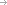 8.Проведение анализа соблюдения запретов, ограничений и требований, установленных в целях противодействия коррупции, в том числе касающихся получения подарков отдельными категориями лиц, выполнения иной оплачиваемой работы, обязанности уведомлять об обращениях в целях склонения к совершению коррупционных правонарушенийежегодно, за I квартал отчётного года – до 10 апреля отчётного года; за II квартал отчётного года – до 10 июля отчётного года; за III квартал отчётного года – до 10 октября отчётного года; за отчётный год – до 10 января года, следующего за отчётнымНарушений запретов, ограничений, требований, не выявлено.Уведомлений об иной оплачиваемой деятельности -2, уведомлений о получении подарков-09.Формирование у муниципальных служащих органов местного самоуправления муниципального образования, расположенного на территории Байкаловского района, отрицательного отношения к коррупцииежегодно, до 01 октября  В целях проведения разъяснительной работы принимаются следующие меры:1) в Администрации при приеме намуниципальную службу с каждым гражданином, претендующим на замещение должности муниципальной службы проводятся собеседования на тему антикоррупционного поведения,2) организованы консультации,  беседы с муниципальными служащими:- ознакомление с Обзором изменений законодательства в сфере противодействия коррупции (по состоянию на 12.07.2021), подготовленном Департаментом противодействия коррупции и контроля Свердловской области;- изучение разработанного Минтрудом России Обзора № 6 практики применениязаконодательства о противодействии коррупции по вопросам предотвращения иурегулирования конфликта интересов в целях иллюстрации типовых ситуацийконфликта интересов;3) при увольнении с каждым муниципальным служащим проводитсяпрофилактическая беседа о соблюдении ограничений при заключении им трудового договора и (или) гражданско-правового договора после увольнения с муниципальной службы.4) в здании Администрации  имеются информационные стенды,отражающие вопросы профилактики и противодействия коррупции5) в Администрации работает «телефон доверия», информация о которомразмещена на официальном сайте в разделе «Противодействие коррупции».10.Проведение социологических исследований для оценки уровня коррупции в Байкаловском муниципальном образовании Свердловской области, и по результатам этих исследований принятие необходимых мер по  совершенствованию работы по противодействию коррупцииежегодно, до 01 октябряСоциологические исследования проведены11.Обеспечение контроля за работой по предупреждению коррупции в муниципальных организациях (учреждений и предприятий) муниципального образования, расположенного на территории Байкаловского районаежегодно, до 01 октябряОсуществлен мониторинг  реализации муниципальными организациями обязанности принимать меры по предупреждению коррупции посредством запроса информации по установленной форме. Предоставлена отчетность муниципальными учреждениями.Исполнение мероприятий Национального плана противодействия коррупции на 2021–2024 годы, утвержденного Указом Президента Российской Федерации от 16 августа 2021 года № 478 «О Национальном плане противодействия коррупции на 2021–2024 годы»Исполнение мероприятий Национального плана противодействия коррупции на 2021–2024 годы, утвержденного Указом Президента Российской Федерации от 16 августа 2021 года № 478 «О Национальном плане противодействия коррупции на 2021–2024 годы»Исполнение мероприятий Национального плана противодействия коррупции на 2021–2024 годы, утвержденного Указом Президента Российской Федерации от 16 августа 2021 года № 478 «О Национальном плане противодействия коррупции на 2021–2024 годы»Исполнение мероприятий Национального плана противодействия коррупции на 2021–2024 годы, утвержденного Указом Президента Российской Федерации от 16 августа 2021 года № 478 «О Национальном плане противодействия коррупции на 2021–2024 годы»Исполнение мероприятий Национального плана противодействия коррупции на 2021–2024 годы, утвержденного Указом Президента Российской Федерации от 16 августа 2021 года № 478 «О Национальном плане противодействия коррупции на 2021–2024 годы» 12Актуализация информации, находящейся в личных делах лиц, замещающих должности муниципальной службы в органах местного самоуправления муниципального образования (далее – муниципальные служащие)ежегодно, до 20 января года, следующего за отчетным годомЛичные дела проанализированы, пополняются своевременно13Принятие мер по противодействию нецелевому использованию бюджетных средств, выделяемых на проведение противоэпидемических мероприятий, в том числе на профилактику распространения новой коронавирусной инфекции (2019-nCoV), а также на реализацию национальных проектов, с обращением особого внимания на выявление и пресечение фактов предоставления аффилированным коммерческим структурам неправомерных преимуществ и оказания им содействия в иной форме должностными лицами органов местного самоуправления муниципального образования(пункт 19 Национального плана противодействия коррупции на 2021–2024 годы, утвержденного Указом Президента Российской Федерации от 16 августа2021 года № 478 «О Национальном плане противодействия коррупции на 2021–2024 годы» ежегодно до 1 февраля года, следующего за отчетным годом, итоговый доклад – до 1 ноября 2024 годаСрок исполнения до 1 февраля 2022г., в 2021 годунецелевого использования бюджетных средств, выделяемых на проведение противоэпидемических мероприятий не выявлено14Информирование Департамента органами местного самоуправления муниципального образования в соответствии с подпунктом 2 пункта 4-1 Указа Губернатора Свердловской области от 19.08.2016 № 480-УГ «О едином региональном интернет-портале для размещения проектов нормативных правовых актов Свердловской области и муниципальных нормативных правовых актов в целях их общественного обсуждения и проведения независимой антикоррупционной экспертизы» об изменении адресов официальных сайтов органа местного самоуправления в информационно-телекоммуникационной сети «Интернет» (далее – сеть Интернет) для организации внесения соответствующих изменений в модуль «Независимая антикоррупционная экспертиза» информационной системы Свердловской области «Открытое Правительство Свердловской области» в сети Интернет по адресу www.open.midural.ruв течение 5 рабочих дней со дня изменения адресов официальных сайтов органа местного самоуправления муниципального образованияв сети ИнтернетИзменений адреса не было15Проведение мероприятий по профессиональному развитию в сфере противодействия коррупции для муниципальных служащих органов местного самоуправления муниципального образования, в должностные обязанности которых входит участие в противодействии коррупции, включая их обучение по дополнительным профессиональным программам в сфере противодействия коррупции (подпункт «а» пункта 39 Национального плана)ежеквартально,
за I квартал отчетного года – 
до 25 апреля отчетного года;
за II квартал отчетного года – 
до 25 июля отчетного года;
за III квартал отчетного года – 
до 15 октября отчетного года;
за отчетный год – до 20 января года, следующего за отчетным годомВ 2021 году обучено 2 ответственных специалиста16Проведение мероприятий по профессиональному развитию в сфере противодействия коррупции для лиц, впервые поступивших на муниципальную службу в органы местного самоуправления муниципального образования и замещающих должности, связанные с соблюдением антикоррупционных стандартов(подпункт «б» пункта 39 Национального плана)ежеквартально,за I квартал отчетного года – до 25 апреля отчетного года;за II квартал отчетного года – до 25 июля отчетного года;за III квартал отчетного года – до 15 октября отчетного года;за отчетный год – 
до 20 января года, следующего 
за отчетным годомВ 2021г впервые поступивших на службу – 5, обучено 817Проведение мероприятий по профессиональному развитию в сфере противодействия коррупции для муниципальных служащих органов местного самоуправления муниципального образования, в должностные обязанности которых входит участие в проведении закупок товаров, работ, услуг для обеспечения муниципальных нужд, включая обучение указанных муниципальных служащих по дополнительным профессиональным программам в сфере противодействия коррупции(подпункт «в» пункта 39 Национального плана)ежеквартально,
за I квартал отчетного года – 
до 25 апреля отчетного года;
за II квартал отчетного года – 
до 25 июля отчетного года;
за III квартал отчетного года – 
до 15 октября отчетного года;
за отчетный год – 
до 20 января года, следующего 
за отчетным годомвсе специалисты по закупкам обучены по программам в сфере противодействия коррупции18Подготовка предложений по систематизации и актуализации нормативно-правовой базы в сфере противодействия коррупции, учитывая необходимость своевременного приведения норм законодательства о противодействии коррупции в соответствие с нормами иного законодательства Российской Федерации, устранения пробелов и противоречий в правовом регулировании в сфере противодействия коррупции, а также неэффективных и устаревших норм, содержащихся в нормативных правовых актах Российской Федерации о противодействии коррупции (пункт 49 Нац.плана)ежегодно, до 1 октябряПредложения не выработаны19Мониторинг хода реализации в органах местного самоуправления муниципального образования Национального плана и анализ его результатов  ежеквартально,
за I квартал отчетного года – 
до 25 апреля отчетного года;
за II квартал отчетного года – 
до 25 июля отчетного года;
за III квартал отчетного года – 
до 15 октября отчетного года;
за отчетный год – 
до 20 января года, следующего 
за отчетным годомИтоги хода реализации в органах местного самоуправления муниципального образования Национального плана и анализ его результатов  рассмотрен на заседании комиссии по координации деятельности в сфере противодействия коррупции в IV квартале 2021 года